     Sección 1: Por favor complete la siguiente información.      Sección 2: Perfil del Paciente     *por favor, asegúrese de completar todas las preguntas requeridas* Sección 3: Información del padre o tutor/guardián legal Si este formulario es para un niño menor de 18 años, por favor complete la siguiente información acerca del representante o guardián legal. Sección 4: Información del contacto de emergencia Sección 5: Información de empleo del paciente y estatus de estudianteSección 6: SOLO PARA USO OFICIALFecha:_______________________Formulario del Estado de Salud de AdultoNOMBRE LEGAL:					                FECHA DE NACIMIENTO:			PROBLEMAS ACTUALES: _________________________________________________________________________________________ _____________________________________________________________________________________________________________________________________________________________________________________________________________________________________________________________________________ALERGIAS A MEDICAMENTOS/COMIDAS/OTROS AGENTES:      		○ NINGUNAMEDICAMENTOS ACTUALES/ VITAMINAS/ O SIN RECETA:			○ NINGUNOHISTORIA MÉDICA PASADA: CardiovascularDesorden del ritmo del Corazón (Arritmia)Enfermedad Congénita del Corazón (especifique el  tipo) __________________________________    Insuficiencia Cardiaca CongestivaEnfermedad de las Arterias CoronariasTrombosis Venosa Profunda (TVP)Colesterol alto (Hiperlipidemia)Presión Arterial Alta (Hipertensión)Infarto Cardíaco – Fecha ___________________Otro:  __________________________________NINGUNOPulmonarAsmaEPOC (Enfermedad pulmonar obstructiva crónica)Apnea del sueño Otro:  __________________________________NINGUNOGastrointestinalCálculos biliares (Colelitiasis)Cirrosis Hepática  Pólipos en el ColonEnfermedad de CrohnReflujo (ERGE)Hepatitis:  Tipo  ○A  ○B  ○C   Colitis UlcerativaOtro: __________________________________NINGUNORiñón (Genitourinario)Cálculos renales Otro:____________________________________NINGUNOEnfermedades Infecciosas:○ Tuberculosis Pulmonar (Test de tuberculosis positivo)    ○ Enfermedad de transmisión sexual ○ VIH – SIDA○ Otro: __________________________________   ○ NINGUNO                                                                                            Músculo-esqueléticoArtritis ReumatoideOsteoartritis  Lupus (Lupus Eritematoso Sistémico)Otro:  __________________________________NINGUNOEndócrinoDiabetes:    ○ Tipo I    ○ Tipo IIFunción de la Tiroides:   ○ Alta     ○ Baja      Otro:  __________________________________NINGUNONeurológicoEmbolia Cerebral (Accidente Cerebro-vascular) Trastorno convulsivoOtro:  __________________________________NINGUNOHematológicoDesorden de la CoagulaciónAnemia de células falciformes Otro:  __________________________________NINGUNOAlergiasRinitis alérgicaOtro:  __________________________________NINGUNOCáncer ○ Tipo: _________________________________ ○ NINGUNO           Salud Mental:          ○ Ansiedad  		○ Depresión         ○ Intento de suicidio	○ Trastorno Bipolar          ○ Esquizofrenia 		        ○ Otro:_______________________________        ○ NINGUNOOtro tipo de Problemas Médicos /Enfermedades:____________________________________________________________________________Para Mujeres: Historia Ginecológica:						# Total Embarazos: 	      ________    		# Abortos: 		     _________# Partos (nacidos vivos):   ________			# Abortos espontáneos:    _________HISTORIA DE ATENCIÓN A EMERGENCIAS:         				 ○ NINGUNAHOSPITALIZACIONES (excepto cirugías): 					○ NINGUNANOTA: Si usted ha estado en la Sala de Emergencias o ha sido hospitalizado en el año pasado, y usted tiene en su poder los documentos de alta (descargo) de esa visita, por favor tráigalos a la primera cita. Eso ayudará a su enfermera y doctor a entender de mejor manera que pasó durante esa visita y como darle un mejor cuidado.PREVIOS PROVEEDORES DE SERVICIOS MÉDICOS:Médico de cabecera: _____________________________________Número de teléfono:____________________Especialistas:___________________________________________Número de teléfono:____________________ ANTECEDENTES QUIRÚRGICOS: 						○ NINGUNAHISTORIA FAMILIAR:HISTORIA SOCIAL:                                                                                   Oficio: __________________________________________		País de Origen: _________________________	Oficio Previo:_____________________________________		Número de hijos: _______________________	Estado Civil:   ○Soltero  ○ Casado  ○ Divorciado    ○ Viudo		Idiomas que habla usted:__________________
¿Sexualmente Activo?   ○ Si    ○ No,   Si contestó “Si”: 			_____________________________________Sexualmente Activo Con:   ○ Masculino   ○ Femenino   ○ Ambos                                  HISTORIA SOCIAL (OTRO):   Para acceder a uno de los recursos de medicamentos que tenemos en Grace Medical Home, responda la siguiente pregunta (esta información solo será utilizada con fines de asesar  recursos generales y farmacéuticos): Ciudadanía:     ○ EE.UU             ○ Residente Legal EE.UU           ○ País de Ciudadanía:________________________                                                           Green Card #___________HISTORIA DE CUIDADO PREVENTIVO  PREGUNTAS MÉDICAS ADICIONALES:¿Presenta usted alguna condición médica resultado de un accidente?       ○ Sí         ○ No	Si es así, explique ¿cuándo y dónde? _______________________________________________________________________¿Presenta usted alguna condición resultado de una lesión en el trabajo?  ○ Sí         ○ No	Si es así, por favor explique:_____________________________________________________________________________¿Ha contratado usted los servicios de un abogado en relación a esta condición/lesión?  ○ Sí        ○ No	Si es así, por favor explique: ________________________________________________________________________________________________________________________________________________________________________________Actualmente está usted bajo el cuidado/supervisión de cualquier otro médico por cualquier aspecto de su cuidado médico? ○Sí       ○No		Si es así, ¿por qué condición recibe tratamiento? _______________________________________________¿Está participando en una investigación clínica?        ○ Sí         ○ No Si es así, ¿cuál es el nombre del doctor y la condición que recibe tratamiento?: ______________________________________¿Ha sido usted hospitalizado o tratado por dolor crónico?   ○ Sí       ○ NoSi es así, por favor nombre la condición, fechas, y el lugar donde fue tratado: __________________________________________________________________________________________________________________________________________6a.   ¿Qué medicación ha tomado usted para su dolor crónico?______________________________________________________________________________________________________________________________________________________6b.  ¿Es el tratamiento para su dolor crónico la razón primaria por la que usted está buscando los servicios de Grace Medical Home?    ○ Sí      ○ No	 ¿Ha sido alguna vez hospitalizado o tratado por alguna enfermedad psiquiátrica, o trastorno de salud mental o emocional?  ○Sí   ○NoSi es así, por favor provea fecha, diagnóstico y lugar donde fue tratado: _______________________________________________________________________________________________________________________________________________7a. ¿Qué medicamentos ha tomado usted para su enfermedad psiquiátrica, o trastorno de salud mental o emocional? ____________________________________________________________________________________________________7b. ¿Es el tratamiento por enfermedad psiquiátrica, salud mental o emocional la razón principal por buscar los servicios de Grace Medical Home?    	○ Sí       ○ No ¿Es usted elegible para o recibe beneficios públicos tales como Medicaid Share of Cost/Medically-Needy, o beneficios a través de la Administración de Veteranos de guerra?  ○ Sí    ○ No   Si es así, ¿qué tipo de beneficios recibe usted? _________________________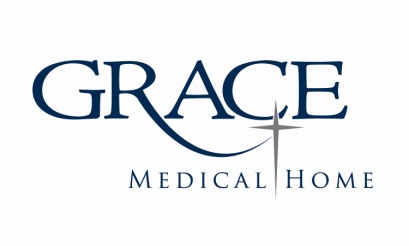 Aplicación - Adulto      □  Inscripción  Inicial  	                        □  ReinscripciónNombre legal completo:   Fecha de hoy:Dirección de domicilio: Calle:_______________________________________________________________________________________ Ciudad:_______________________________________Estado:_______________Codigo Postal:____________¿Por cuánto tiempo ha vivido en el condado de Orange? Dirección de domicilio: Calle:_______________________________________________________________________________________ Ciudad:_______________________________________Estado:_______________Codigo Postal:____________¿Por cuánto tiempo ha vivido en el condado de Orange? Correo Electrónico (Email):  (para recordatorios de citas y temas relacionados con el cuidado de su salud):Correo Electrónico (Email):  (para recordatorios de citas y temas relacionados con el cuidado de su salud):Números de teléfono:                                                                                              Escoja el número al que desee que llamemos primero Domicilio: ________________________________                    ¿Prefiere que llamemos a este primero?Celular:    ________________________________                    ¿Prefiere que llamemos a este primero?Trabajo:   ________________________________                    ¿Prefiere que llamemos a este primero?Números de teléfono:                                                                                              Escoja el número al que desee que llamemos primero Domicilio: ________________________________                    ¿Prefiere que llamemos a este primero?Celular:    ________________________________                    ¿Prefiere que llamemos a este primero?Trabajo:   ________________________________                    ¿Prefiere que llamemos a este primero?Sexo (requerido):    Femenino MasculinoTiene número de Seguro Social?  Sí      Si tiene, el número es requerido:     ___________________________________ No       Tiene número de Seguro Social?  Sí      Si tiene, el número es requerido:     ___________________________________ No       Usted se considera (requerido): No Hispano/Latino Hispano/LatinoUsted se considera (requerido): No Hispano/Latino Hispano/LatinoEstado civil (requerido):  Soltero Casado Separado Divorciado ViudoFecha de nacimiento (requerido):¿Cómo se enteró de Grace? (requerido):Fecha de nacimiento (requerido):¿Cómo se enteró de Grace? (requerido):Raza (requerido): Blanco Negro/Africano-Americano Asiático Nativo Hawaiano Otras islas del Pacifico Indio Americano/Nativo de Alaska OtroRaza (requerido): Blanco Negro/Africano-Americano Asiático Nativo Hawaiano Otras islas del Pacifico Indio Americano/Nativo de Alaska OtroIdioma preferido: Inglés Español Criollo Haitiano Otro, yo hablo…                _________________¿Cuál es el nivel más alto de educación que ha completado?   No he completado aun la secundaria o GED   He completado la secundaria o el GED    Tengo un Título de Asociado o más alto    
      (Universidad)¿Cuál es el nivel más alto de educación que ha completado?   No he completado aun la secundaria o GED   He completado la secundaria o el GED    Tengo un Título de Asociado o más alto    
      (Universidad)¿Al momento, En dónde vive? (requerido) Soy dueño de, o alquilo un apartamento/casa Vivo con amigos/familiares Albergue Casa de transición (hotel/motel)  Vivo en la calle, el carro, el bosque, etc. ¿Al momento, En dónde vive? (requerido) Soy dueño de, o alquilo un apartamento/casa Vivo con amigos/familiares Albergue Casa de transición (hotel/motel)  Vivo en la calle, el carro, el bosque, etc. ¿Es usted veterano de guerra? No Sí¿Es usted miembro de una organización religiosa? (Por ej. iglesia, templo, etc.) No Sí, yo asisto a _________________________________________¿Es usted miembro de una organización religiosa? (Por ej. iglesia, templo, etc.) No Sí, yo asisto a _________________________________________¿Es usted miembro de una organización religiosa? (Por ej. iglesia, templo, etc.) No Sí, yo asisto a _________________________________________¿Es usted miembro de una organización religiosa? (Por ej. iglesia, templo, etc.) No Sí, yo asisto a _________________________________________                                                                       SÓLO PARA USO OFICIAL      Medicaid status verified                                                                        SÓLO PARA USO OFICIAL      Medicaid status verified                                                                        SÓLO PARA USO OFICIAL      Medicaid status verified     Account Number:_________________    Account Number:_________________Nombre del padre o tutor/guardián legal RelaciónNúmero de teléfono del domicilioEs paciente de Grace? Sí No Sí NoNombre del contacto de emergenciaRelaciónDirecciónTeléfono ¿Está usted trabajando?:      Si               NoTiempo completoTiempo parcialNo, la última fecha de trabajo fue         __________________Dirección y número de teléfono de su empleador actual: ________________________________________________________________________________________________________________________________________________¿Está usted estudiando actualmente? Sí, a tiempo parcial Sí, a tiempo completo No¿A cuál escuela, colegio o universidad asiste?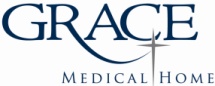 Sólo Para Uso del MédicoReviewed by:  _____________________Schedule with:   Knights  NP   Doctor    femaleMedicaciónReacción o efectos secundariosMedicamentoDosisFrecuenciaMedicamentoDosisFrecuenciaRAZÓNLUGARFECHARAZÓNLUGARFECHACIRUGÍALUGARFECHAFamiliar¿Vive?Edad (o edad de muerte)Lista de enfermedades importantesPadre(S) (N)Madre(S) (N)Hermanos(S) (N)(S) (N)Hermanas(S) (N)(S) (N)Hijos(S) (N)(S) (N)Hijas(S) (N)(S) (N)Abuelo Paterno(S) (N)Abuela Paterna(S) (N)Abuelo Materno(S) (N)Abuela Materna(S) (N)Por favor responda a las siguientes preguntas:   (Una bebida = 1  12oz cerveza,  5oz de vino, 1 shot de licor) ¿Número de bebidas por semana? __________ HOMBRES: ¿Cuantas veces en el último año ha tomado más de 5 bebidas en una sola ocasión? ○ Nunca    ○ 1 o más vecesMUJERES: ¿Cuantas veces en el último año ha tomado más de 4 bebidas en una sola ocasión?   ○ Nunca    ○ 1 o más veces¿Cuantas veces en el último año ha utilizado drogas recreacionales?   ○ Nunca    ○ 1 o más vecesPor favor marque cuales drogas recreacionales ha usado. Estas incluyen :  Metanfetaminas(speed, crystal) / Canabis(marijuana, pot) / Tranquilizantes(valium) / Inhalantes(paint thinner, aerosol, glue) Barbitúricos / Cocaína / Éxtasis / Alucinógenos (LCD, mushrooms) / Narcóticos (heroin) / Otros:___________________
¿Con qué frecuencia usó medicamentos recetados por razones no médicas? 
○ 0 En el último año   ○ 1+ En el último año   USO DE TABACO:            ○ Nunca he fumado¿Cuál de los siguientes productos de tabaco ha utilizado durante el año pasado? Verifique todo lo que ha usado durante el último año, incluso si solo ocasionalmente:○ Fuma cigarrillos or cigarros / ○ Fuma cigarrillos electrónicos        ○ Otros productos de tabaco como mojar, masticar tabaco, pipas de agua (hookah) / ○ No he usado ninguno de estos productos en el último año (si elige esta respuesta, omita las siguientes preguntas).¿Cuantos cigarrillos fuma actualmente?   ○ Todos los días     ○  Algunos días     ○ No fumo ¿Durante los últimos 12 meses ha dejado de fumar cigarrillos al menos por 1 día intentando suspenderlo por completo?         ○ Si      ○ No   -  Si contestó “Si”, como le fue:___________________________________________¿Necesita estrategias para dejar de fumar?   ○ Si      ○ NoACTIVIDAD FISICA: 1) Imagine que le pidieron que haga ejercicio continuamente en una pista cubierta durante 1 milla. ¿Qué ritmo de ejercicio es el adecuado para ti? ¿Es muy fácil o es muy difícil?Probablemente no pueda caminar la milla completa.  Podría caminar una milla, pero solo a un ritmo despacio (20 minutos por milla o más)Podría caminar una milla a un ritmo mediano (16 minutos por milla)Podría caminar una milla a un ritmo rápido (14 minutos por milla) o incluso correr2a) ¿Que tan frecuente realiza actividad física vigorosa en su tiempo libre por al menos 10 minutos? (que le cause sudoración , aumento de la frecuencia respiratoria o aumento de la frecuencia cardiaco) Por ejemplo:  trotar, aeróbicos o ciclismo rápido:	       ______ veces por semana     O,      _______ veces al mes 2b) ¿Cuanto tiempo dura realizando estas actividades físicas? _______ minutos cada vez 3a) ¿Que tan frecuente realiza actividad física leve o moderada en su tiempo libre por al menos 10 minutos que le cause leve sudoración, poco a moderado aumento de la frecuencia respiratoria o cardiaca? Por ejemplo: caminar moderado, ciclismo leve:         ______ veces por semana     O,      _______ veces al mes 3b) ¿Cuanto tiempo dura realizando estas actividades físicas?  _______ minutos cada vez4) ¿Que tan frecuente realiza actividades físicas en su tiempo libre específicamente específicamente diseñado para fortalecer sus músculos, como levantar pesas o hacer calistenia? (Incluye todas las actividades aunque ya las haya mencionado en la preguntas anteriores).  ______ veces por semana   O,      _______ veces al mes SEGURIDAD: ¿Que tan frecuente usa su cinturón de seguridad?      ○ 100%     ○ 75%     ○ 50%     ○ 25%     ○ 0% FechaResultado¿Se ha realizado usted una colonoscopia ?Fecha del último examen: ____________  Nunca      Normal   Resultados desconocidos Anormal  Examen rechazadoMUJER: ¿Se ha realizado usted una mamografía?Fecha del último examen: ____________  Nunca      Normal    Resultados desconocidos Anormal   Examen rechazado HOMBRE: ¿Se ha realizado usted una prueba de PSA? (examen preventivo para el cáncer de próstata)   Fecha del último análisis: ____________  Nunca     Normal    Resultados desconocidos Anormal   Examen rechazado¿Le han aplicado la vacuna contra el virus de la influenza (gripe)? Fecha : ____________  Nunca    ¿Le han aplicado otras vacunas?:                                                 HPV (Gardisil)                Neumococo                                                             Tétanos                             Vacuna Varicela   
                                                    Zoster (herpes)                                   Otro:                            _______________                      Fecha de la última:______Fecha de la última:______Fecha de la última ______Fecha de la última:______Fecha de la última:______   Nunca       Nunca        Nunca       Nunca    ¿Hay una oficina de doctor, centro de salud, u otro lugar en particular al que usted acude normalmente si usted está enfermo o si necesita consejo acerca de su salud?   Sí         NoSi no es así, ¿ha sido alguna vez paciente regular en un centro de salud u oficina de doctor?        Sí           No¿Cuándo (que año) fue usted visto por última vez como paciente en ese sitio? _______   ¿Último examen rutinario? _______¿Dónde acudiría usted típicamente para obtener cuidado por un problema imprevisto de salud como por ejemplo sinusitis o un tobillo torcido complicado? Chequee SÓLO UNO. Clínica de salud       Mi doctor regular       Sala de emergencias   Oficina de cuidado urgente (por ejemplo; Centra Care)    No obtendría cuidados médicos                    Otro (por favor describa):¿Dónde acudiría usted típicamente para ser revisado por enfermedades crónicas tales como diabetes, presión arterial alta, enfermedad cardiaca, asma u otra enfermedad crónica? Chequee SÓLO UNO. 
 No tengo una enfermedad crónica     Clínica de salud     Mi doctor regular     Sala de emergencias  Oficina de cuidado urgente (por ejemplo; Centra Care)      No obtendría cuidados médicos    Otro (por favor describa):¿Dónde acudiría usted típicamente para obtener revisiones, exámenes físicos, vacunas/inmunizaciones, u otro cuidado preventivo? Chequee SÓLO UNO. 
 Clínica de salud      Mi doctor regular     Sala de emergencias     Oficina de cuidado urgente (por ejemplo; Centra Care)    No obtendría cuidados médicos                Otro (por favor describa):Firma: Por mi firma yo certifico que, para el mejor de mis conocimientos, la información provista en este formulario de Elegibilidad y formulario del Estado de Salud del Adulto es verdadera y completa.  Adicionalmente entiendo que si fallo en proveer información exacta esto puede resultar en destitución como paciente de Grace Medical Home.______________________________	_____________________________________	  ________________                  Nombre del Paciente	                                   Firma del Paciente			                FechaYo, por lo tanto doy consentimiento para la entrega de mi información demográfica (nombre, dirección, número de seguridad social, y fecha de nacimiento) a Florida Hospital y Orlando Health para el único propósito de determinar si un ahorro de costos ha sido obtenido a través de los cuidados de atención médica primaria ofrecidos por Grace Medical Home.  ______________________________	_____________________________________	  ________________             Nombre del Paciente			     Firma del Paciente                                                  Fecha